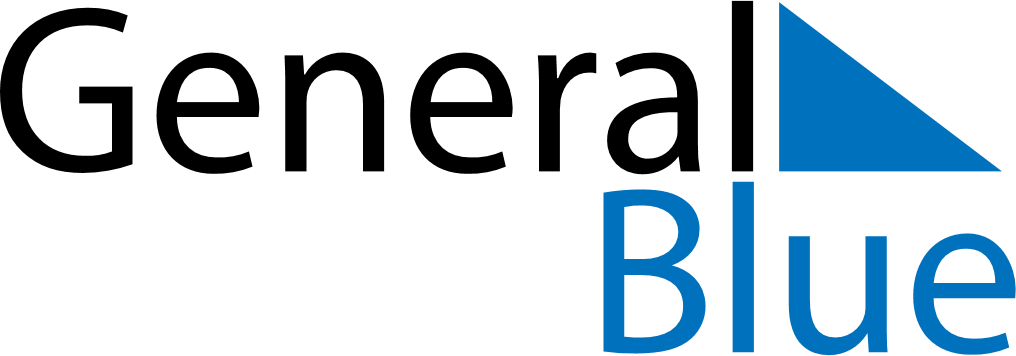 July 2023July 2023July 2023July 2023BahrainBahrainBahrainSundayMondayTuesdayWednesdayThursdayFridayFridaySaturday1234567789101112131414151617181920212122Islamic New Year2324252627282829Day of AshuraDay of Ashura3031